ПРОГРАММА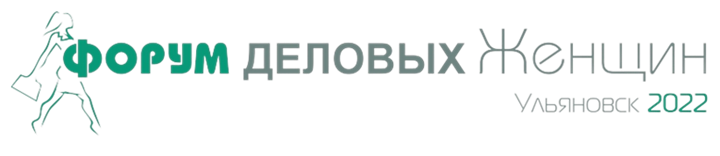 (0-й день) 9 МАРТА15.00 – 19.30Точка кипения, улица Минаева,11Конференц-зал «Объединенное пространство «Полёт 2035»Тренинг «Сингапурские образовательные технологии: критическое мышление»Развитие критического мышления на каждом уроке. Знакомство c простыми в применении приемами, разработка уроков, развивающих в учениках навыки мозгового штурма, нахождения связей между изучаемыми темами/понятиями, рефлексии, наблюдения 
и подведения итогов. Стратегии управления классом и развития социальных навыков, применяемые на каждом уроке для активизации учеников и направления их энергии 
на обучение15.00 – 17.00 Модуль «Критическое мышление: простые приемы для развития сложных навыков. Часть 1»17.00 –17.20 Перерыв17.20 – 19.30 Модуль «Критическое мышление: простые приемы для развития сложных навыков. Часть 2»Тренер: 	Лилия Мухаметшина, основатель и директор сингапурской компании «MentorEd International», магистр образования, Университет Западной Австралии, сертифицированный тренер Kagan Cooperative LearningУчастники:преподающие предприниматели, самозанятые в сфере образования, педагоги(1-й день) 10 МАРТАRadisson Hotel Ulyanovsk, ул. Гончарова, 2509.30 -1 этажРегистрация участников10.00 – 10.30 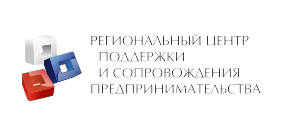 2 этаж, экспозона, главный стенд ФорумаТоржественное открытие Форума10.00-18.002 этаж, экспозонаРабота экспозиционной площадки «Женское дело»Выставка товаров и услуг «Сделано мамой – сделано в Ульяновске», фото-зоны, фотовыставка «Женский бизнес в объективе»10.30 –12.002 этаж, конференц-зал «Архангельский-2»Конференция«Легкий старт в большой бизнес. Самозанятость: новые возможности, легальный бизнес»Меры поддержки самозанятых. Истории успеха самозанятых-получателей соцконтракта. Предложения и инициативы самозанятых. Создание бизнеса с нуля с помощью соцконтракта, бизнес-планирование для соцконтракта. Самозанятость в женском 
и социальном бизнесе. Ваш бизнес стартанул, как развиваться дальше? Льготные займы самозанятым. Как превратить хобби в бизнес. Зачем налоговая служба ищет блогеровМодератор:Алена Кононова, основатель ГК «Опора», председатель комитета по развитию самозанятости Ульяновского регионального отделения «ОПОРА РОССИИ»Спикеры:Марина Блудян, первый вице-президент Общероссийской общественной организации малого и среднего предпринимательства «ОПОРА РОССИИ»Анна Тверскова, Министр семейной, демографической политики и социального благополучия Ульяновской областиЕлена Фалалеева, директора департамента министерства семейной, демографической политики и социального благополучия Ульяновской области в городе Ульяновске Анна Филиппова, начальник отдела по обеспечению деятельности департамента семейного благополучия и воспитания министерства семейной, демографической политики и социального благополучия Ульяновской областиАнна Немоляева, начальник отдела по реализации проекта «Зажиточная семья» (соцконтракт) министерства семейной, демографической политики и социального благополучия Ульяновской областиВера Максименко, главный специалист отдела по реализации проекта «Зажиточная семья» министерства семейной, демографической политики и социального благополучия Ульяновской областиЕлена Гусева, председатель комитета по развитию социального предпринимательства Ульяновского регионального отделения «ОПОРА РОССИИ»Наталья Полякова, заместитель исполнительного директора Фонда Развития 
и Финансирования предпринимательстваКарина Драгилева, самозанятая, мастер по наращиванию ресницЕкатерина Конзаева, самозанятая, блогер, домашний кондитерНаталия Топалэ, самозанятая, основательница авторского онлайн-ателье трикотажных изделийНаталья Казакова, самозанятая, инструктор по лечебной физкультуре и фитнесуУчастники:самозанятые, предприниматели, получатели соцконтракта, женщины, планирующие создание собственного бизнеса10.30-12.002 этаж, конференц-зал «Архангельский-1»Дискуссионная площадка«Государственно-частное взаимодействие: обновление non-stop»Новые подходы в выстраивании государственно-частного взаимодействия: вариативность; выбор; гибкость; результат в балансе равноправия. Государственно-частное взаимодействие в вопросах кадрового обеспечения отрасли частного образования. Как избавиться от неконкурентной конкуренции: государственные гарантии для педагогических работников частного образования. Государственное софинансирование создания качественной образовательной среды в частном образовании. Льготная аренда имущества и земли. Государственно-частное взаимодействие в сфере отдыха и оздоровления детей: государственная программа поддержки реноваций инфраструктуры, государственная программа стимулирования развития летнего отдыха, специальные финансовые программы беззалогового кредитования и административные барьерыМодераторы:Маргарита Семикина, индивидуальный предприниматель, руководитель образовательного комплекса «Смайлик», соучредитель ульяновской региональной общественной организации содействия развитию дошкольного и дополнительного образования «Обновление», общественный представитель Уполномоченного по правам предпринимателей по Ульяновской области в сфере образования, член Российской федерации частного образованияПавел Белов, эксперт по государственно-частному взаимодействию в сфере образованияЕлена Филькина, председатель Ассоциации негосударственного дополнительного образования, директор регионального культурно-образовательного центра «SMART»Эксперты:Наталия Наумова, директор Департамента государственной политики в сфере воспитания, дополнительного образования и детского отдыха Министерства просвещения Российской Федерации (ВКС)Наталья Семенова, исполняющий обязанности Министра просвещения и воспитания Ульяновской областиВалерий Морозов, директор Симбирской гимназии «ДАР» им. А. Невского, отличник народного просвещения, победитель региональных конкурсов «Учитель года 1994», «Менеджер года 2010» в номинации «Образование»Елена Куцына, кандидат экономических наук, директор Ульяновского техникума экономики и права Центросоюза Российской Федерации», сопредседатель Ульяновского регионального штаба ОНФГеннадий Спирчагов, руководитель Управления Федеральной антимонопольной службы по Ульяновской областиТатьяна Горюнова, кандидат педогогических наук, начальник Управления имущественных отношений экономики и развития конкуренции Администрации города УльяновскаИрина Элюнова, начальник отдела организации отдыха и оздоровления детей 
и работников бюджетной сферы Управления обеспечения деятельности в сфере образованияУчастники:предпринимательское сообщество в сфере образования, представители органов исполнительной государственной и муниципальной власти, педагоги, компании-застройщики10.30-12.001 этаж, центральный вход, конференц-зал «Свияга»Мастер – класс «Безопасное взаимодействие с налоговой службой. Алгоритм действий, практика дел»Какие риски возникают при работе с клиентами? Какие риски возникают при работе 
с поставщиками? Почему нужно проверять поставщиков? Как возникают дела 
о налоговых правонарушениях? Как происходит лишение права на вычет по НДС? Какие налоговые преференции и льготы есть у компаний? Как налоговая строит доказательную базу? Как с помощью сервиса «Контур.Фокус» трактовать информацию о контрагенте? 
Как избежать выездных налоговых проверок?Модератор:Екатерина Толчина, Уполномоченный по защите прав предпринимателей в Ульяновской областиЭксперт:Константин Колосков, адвокат, эксперт Pro bono Уполномоченного по защите прав предпринимателей в Ульяновской областиУчастники:предприниматели, общественные представители Уполномоченного по защите прав предпринимателей в Ульяновской области, практикующие адвокаты, руководители центров развития предпринимательства в муниципальных образованиях10.30-17.301 этаж, конференц-зал «Пластов»Бизнес-марафон«Как хобби превратить в бизнес. Лайфхаки и истории успеха». День 1Модератор:Ирина Кузоваткина, генеральный директор автономной некоммерческой организации дополнительного образования «Ресурсный центр поддержки самозанятых, ремесленников и предпринимателей»Блок 1 10.30-11.00 Семинар «Речевые стратегии. Как с помощью речи мы лишаем себя продаж, клиентов и прибыли» Эксперт:Ольга Воскресенская, радиоведущая, диктор новостей, официальный голос «Радио Дача Ульяновск» и «Лав-радио Ульяновск», педагог по технике речи, ораторскому мастерству и самопрезентации, ведущая торжественных мероприятий11.00-11.30 Семинар «Основные принципы взаимодействия с клиентами. Как выстраивать с ними долгосрочные экологичные отношения. Техники нейролингвистического программирования»Эксперт:Юлия Шелохаева, психолог, гипнолог, травмотерапевт, член ассоциации психологов Ульяновской области. 11.30-12.00 Семинар «Негативные партнёры и клиенты в бизнесе. Взаимодействие, обмен, защита в рамках работы»Эксперт:Алёна Богатова, преподаватель йоги, медитации и дыхательных практик12.00-12.30 Перерыв12.30-13.00 Семинар «Маркетинг в социальных сетях и продвижение через личный бренд»Эксперт:Анна Фролова, сертифицированный smm-менеджер и таргетолог, наставник, организатор курсов по развитию Instagram13.00 –14.00 Семинар «Креативный лекторий. Как строят бизнес творческие женщины»Эксперты: Наталья Юманова, самозанятая, певица, ведущая Яна Солстемина, самозанятая, дизайнер авторской одежды, художник, графический дизайнерИрина Деева, самозанятая, портретист, художница и иллюстраторАлёна Макарова, самозанятая, визажист14.00-14.30 ПерерывУчастники:самозанятые, предприниматели, лица, планирующие создание собственного бизнесаБлок 214.30-15.00 Семинар «Как любимое дело и желание помочь людям в глубинке помогли открыть успешный онлайн-бизнес с клиентами по всей России» Эксперт:Анастасия Романова, самозанятая, наставник экспертов сферы фитнеса и йоги, инструктор по умному фитнесу, йога-терапии, автор и ведущая онлайн-проекта «Здоровая спина»15.00-15.30 Семинар «Создание украшений - способ самовыражения, заработка или женская магическая практика?»Эксперт:Наталья Манякина, самозанятая, дизайнер авторских украшений15.30-16.00 Семинар «Когда перестаешь быть только художником. Как открыть семейный бизнес в сферах дизайна и архитектуры»Эксперты:Марина Кальникова, индивидуальный предприниматель, дизайнер и архитекторИрина Кальникова, индивидуальный предприниматель, дизайнер и архитектор16.00-16.30 Перерыв16.30-17.00 Семинар «Красивый бизнес» на старте.  Где и как искать первых клиентов. Пошаговый план»Эксперт:Мария Петухова, самозанятая, мастер индустрии красоты, член совета Ассоциации предпринимателей индустрии красоты, автор мастер-класса «Как влюбить в себя клиента всерьёз и надолго»17.00-17.30 Семинар «Меры поддержки творческого бизнеса. Гранты, субсидии, креативные конкурсы»Эксперты:Елена Малышева, член Общественной палаты, председатель правления совета родителей Ульяновской области, руководитель клуба лидеров некоммерческих организацийСветлана Горева, советник Губернатора Ульяновской области по креативным индустриям Участники:самозанятые, предприниматели, лица, планирующие создание собственного бизнеса 12.30 – 14.002 этаж, конференц-зал «Архангельский-1»Круглый стол«Специфика управления частными образовательными учреждениями»Автоматизация процессов в частном учреждении: как сократить действия команды 
и не потерять ни одной заявки. Эффективный маркетинг в учебном центре. Лидерская забота: как сохранить ценных сотрудников и мотивировать команду на результат 
с помощью встреч one-on-one. Колесо баланса: как ехать и не спотыкатьсяСпикеры:Елена Сорокина, директор автономной некоммерческой организации-организации дополнительного профессионального образования «Профи-центр»Елена Филькина, председатель Ассоциации негосударственного дополнительного образования, директор Регионального культурно-образовательного центра «SMART»Ирина Сальникова, автор и директор сети бизнес-школ для детей и подростков «ТОП-ТОП МЕНЕДЖЕР», профессиональный бизнес-коуч, тренер ICBT, спикер GSF, автор курсов для руководителей, педагогов, менеджеров по продажамЕлена Прохорова, собственник и директор мультибрендовой компании (Лингвистический клуб «Я-Полиглот», школа языковой подготовки «Окей», сообщество «Uplanguage»), преподаватель английского и французского языков, лингво-коуч, групп-лидер 
при обучении студентов за рубежом, г. СамараАнна Киященко, основатель и руководитель уютной школы английского языка «ALOHA» 
для детей и взрослых, основатель и руководитель проекта по обучению английскому будущих и действующих авиаспециалистов в онлайн формате, участница проекта «Мама-предприниматель», победитель конкурса женских бизнес проектов в номинации «Растим смену» 2020 г., победительница конкурса «Предприниматель года-2020» в сфере образования Участники:предприниматели сферы частного образования, представители общественных объединений предпринимательства Ульяновской области12.30-14.002 этаж, конференц-зал «Архангельский-2»Коммуникационная площадка «Клуб «Точка ОПОРЫ».Проект «Кейс от предпринимательницы»: не бойся начать. 7 шагов к своему делу» (формат TEDx)Есть вопросы по бизнесу? Нужно узнать о трендах в бизнесе? Не знаешь, с чего начать, или как «подрасти»? Нужен опыт, совет или удачное партнерство? Где и как получить меры поддержки или инвестирование в свой бизнес? Как быть в курсе всех новостей 
и нововведений: налоговых, административных, региональных и федеральных? Спикеры:Олеся Эйхман, сооснователь глэмпинга «Холмы», руководитель студии декора «Фея», победительница конкурса «Предприниматель года-2021» в сфере индустрии туризма, амбассадор ассоциации глэмпингов РоссииАнастасия Зимина, участница проекта «Мама-предприниматель», основательница торговой марки «Naskor», поставщик маркетплейсовАнаит Аракелян, сооснователь коммуникационного агентства Upgrade, председатель комитета по развитию женского предпринимательства татарстанского республиканского отделения «Опора России», общественный представитель и эксперт АСИ в Республике Татарстан, г. КазаньРегина Кашапова, директор медицинской клиники Reavita, автор и обладатель патентов на изобретения медицинского назначения, член Совета Молодежного парламента 
при Государственном Совете Республики Татарстан, г. КазаньУчастники:самозанятые, предприниматели, участники образовательных проектов Корпорации развития предпринимательства Ульяновской области14.30-16.001 этаж, центральный вход, конференц-зал «Свияга» Мастер - класс: «Право на защиту при проверках: пошаговый план, практика дел (основано 
на реальных событиях)»Как избежать многих расходов в дальнейшем? Пошаговые инструкции при появлении 
на пороге проверяющих из любого контролирующего органа. Какие полномочия есть 
у проверяющих органов? Из чего состоит процедура проведения проверки? Что нужно делать предпринимателю во время проверки, а что делать не следует? «Лайфхаки», которые упростят жизнь и уменьшат стресс от проверкиМодератор:Екатерина Толчина, Уполномоченный по защите прав предпринимателей в Ульяновской областиЭксперты:Константин Колосков, адвокат, эксперт Pro bono Уполномоченного по защите прав предпринимателей в Ульяновской областиЕвгения Никифорова, адвокат, эксперт Pro bono Уполномоченного по защите прав предпринимателей в Ульяновской области Участники:предприниматели, общественные представители Уполномоченного по защите прав предпринимателей в Ульяновской области, практикующие адвокаты, руководители центров развития предпринимательства в муниципальных образованиях14.30 – 16.002 этаж, конференц-зал «Архангельский-2»Семинар «Маркетплейсы. Как начать работать и стабильно получать прибыль?»  Правила работы с площадкой. «Подводные камни» договора с маркетплейсом. Плюсы 
и минусы вашей организационно-правовой формы при работе с электронной торговой площадкой. Зачем нужен управленческий учет?Модератор:Елена Кондрашкина, руководитель агентства по юридическому и налоговому консалтингу «Б.А.Ю.-Консалтинг», общественный представитель Уполномоченного 
в сфере налогообложенияУчастники:товаропроизводители, уже работающие на маркетплейсах и планирующие продвигать свой товар через электронные торговые площадки14.30-16.002 этаж, конференц-зал «Архангельский-1»Дискуссионная площадка «Юридическая и финансовая специфики в сфере частного образования»  Организация работы в сфере частного образования: как выбрать код ОКВЭД, заключить договор с клиентом, нужна ли онлайн - касса с учётом специфики деятельности, на какую должность взять сотрудника, можно ли работать без лицензии и когда она остро необходима Модератор:	Маргарита Семикина, индивидуальный предприниматель, руководитель образовательного комплекса «Смайлик», соучредитель Ульяновской региональной общественной организации содействия развитию дошкольного и дополнительного образования «Обновление», общественный представитель Уполномоченного по правам предпринимателей по Ульяновской области в сфере образования, член Российской федерации частного образованияЭксперт: Ксения Куранцева, специалист по юридическому и финансовому сопровождению образовательного бизнеса, региональный представитель ProWomen по Московской области, член комитета по развитию женского предпринимательства «Опора России», 
г. МоскваУчастники:предприниматели и самозанятые в сфере образования, представители юридических 
и финансовых служб образовательных организаций16.30- 18.002 этаж, конференц-зал «Архангельский-1»Дискуссионная площадка «Кадры для частного образования»Кадровая рамка компетенций. Педагог – инноватор: спрос или страх? Что первично: одаренные дети или талантливые педагоги?Модераторы:	Маргарита Семикина, индивидуальный предприниматель, руководитель образовательного комплекса «Смайлик», соучредитель ульяновской региональной общественной организации содействия развитию дошкольного и дополнительного образования «Обновление», общественный представитель Уполномоченного по правам предпринимателей по Ульяновской области в сфере образования, член Российской федерации частного образованияПавел Белов, эксперт по государственно-частному взаимодействию в сфере образованияЭксперты: Ирина Емельянова, доктор педагогических наук, профессор кафедры педагогики 
и психологии детства Южно-Уральского государственного гуманитарно-педагогического университета, научный руководитель сети частных и муниципальных детских садов 
по теме: выявления и сопровождения одаренных детей. Сооснователь частных детских садов, г. ЧелябинскМарина Алексеева, директор ОГБН ОО «Центр выявления и поддержки одаренных детей в Ульяновской области «Алые паруса», почетный работник воспитания и просвещения Российской ФедерацииУчастники:предприниматели и самозанятые в сфере образования, педагоги, воспитатели, репетиторы(2-й день) 11 МАРТАRadisson Hotel Ulyanovsk, ул. Гончарова, 2509.30 -1 этажРегистрация участников10.00-18.002 этаж, экспозонаРабота экспозиционной площадки «Женское дело»Выставка товаров и услуг «Сделано мамой – сделано в Ульяновске», фото-зоны, фотовыставка «Женский бизнес в объективе»10.00-17.301 этаж, конференц-зал «Пластов»Бизнес-марафон«Как хобби превратить в бизнес. Лайфхаки и истории успеха». День 2Модератор:Ирина Кузоваткина, генеральный директор автономной некоммерческой организации дополнительного образования «Ресурсный центр поддержки самозанятых, ремесленников и предпринимателей»Блок 310.30-14.00 Тренинг «Тренды продвижения и reels в Instagram в 2022 году для бизнеса» Алгоритмы Instagram в 2022 году. Контент-план: виды контента, форматы TOV и работа 
с комментариями. Обзор актуальных способов продвижения в Instagram в 2022 году. Influence маркетинг: работа с блогерами. Работа с вовлечением. Критические ошибки, которые убьют ваш Instagram. ТОП-10 приложений, которые используют самые известные блогеры в Instagram каждый деньЭксперт:Ильяна Левина, партнёр «Деловой среды» от Сбербанка, эксперт Skillbox и Skolkovo, 
г. Москва14.00-14.30 Перерыв Участники:самозанятые, предприниматели,  лица, планирующие создание собственного бизнеса Блок 414.30-15.00 Семинар «Как любовь к здоровому образу жизни помогла открыть новое направление в бизнесе. Создание, продвижение и вывод на экспорт бренда здорового питания»Эксперт:Елена Куприянова, учредитель компаний «Эколес» и «Кетовэлл», ведущий топ-менеджер отечественной деревообрабатывающей промышленности, эксперт комитета 
по природопользованию Совета Федерации Российской Федерации, преподаватель московской школы управления Skolkovo15.00-15.30 Семинар «Как, делая людей здоровыми и счастливыми, открывать новые направления в бизнесе. Ароматерапия как бизнес»Эксперт:Лариса Лапшина, индивидуальный предприниматель, аромапрактик, нейропсихолог, преподаватель йоги15.30-16.00 Семинар «Чистота в доме - чистота в деле. Как домашние дела помогли открыть и развить бизнес. Уборка со смыслом»Эксперт:Елена Падиарова, индивидуальный предприниматель, психолог, эксперт по чистоте, домотеравпевт, директор агентства по уборкам, ведущая игры «Психология дома» 
и онлайн - курса «Путь к чистоте» 16.00-16.30 Перерыв16.30-16.55 Семинар «Сладкий бизнес. Как выйти из зоны домашнего комфорта и создать свой кондитерский цех»Эксперт: Наталья Шеймухова, самозанятый кондитер 16.55-17.20 Семинар «Как влияет женская энергия на успехи в бизнесе. Формирование целостности личности и самореализация через любимое занятие»Эксперт:Евгения Кудряшова, самозанятая, психолог, косметологУчастники:самозанятые, предприниматели, лица, планирующие создание собственного бизнеса10.30-12.002 этаж, конференц-зал «Архангельский-2»Региональная сессия	«Развитие социального предпринимательства»Формирование реестра социальных бизнесов. Вопросы вхождения социального бизнеса в реестр поставщиков социальных услуг. Выработка механизмов взаимодействия социального бизнеса и профильных министерств в рамках 189-ФЗ. Субсидии 
для социального предпринимательстваМодератор:Сергей Голубев, генеральный директор Фонда социальных инвестиций, ведущий российский эксперт в области социального инвестирования, председатель комиссии 
по социальному предпринимательству «ОПОРА РОССИИ»Спикеры:Марина Алексеева, первый заместитель Председателя Правительства Ульяновской областиАлёна Курочкина, консультант отдела регулирования в сфере малого и среднего предпринимательства Департамента инвестиционной политики и развития малого и среднего предпринимательства Министерства экономического развития Российской Федерации (ВКС)Николай Зонтов, Министр экономического развития и промышленности Ульяновской области Анна Тверскова, Министр семейной, демографической политики и социального благополучия Ульяновской областиЕгор Иванов, руководитель Агентства по развитию человеческого потенциала 
и трудовых ресурсов Ульяновской областиДенис Ильин, директор Агентства по туризму Ульяновской областиСергей Бурылин, начальник отдела спортивно-массовой работы Специализированной спортивной школы олимпийского резерва по лёгкой атлетике» министерства физической культуры и спорта Ульяновской областиЕлена Фалалеева, директора департамента министерства семейной, демографической политики и социального благополучия Ульяновской области в городе Ульяновске Анна Филиппова, начальник отдела по обеспечению деятельности департамента семейного благополучия и воспитания министерства семейной, демографической политики и социального благополучия Ульяновской областиАнна Немоляева, начальник отдела по реализации проекта «Зажиточная семья» министерства семейной, демографической политики и социального благополучия Ульяновской областиВера Максименко, главный специалист отдела по реализации проекта «Зажиточная семья» министерства семейной, демографической политики и социального благополучия Ульяновской областиЕлена Гусева, председатель комитета по развитию социального предпринимательства ульяновского регионального отделения «ОПОРА РОССИИ»Светлана Налепова, социальный предприниматель, заместитель председателя комиссии по социальному предпринимательству «ОПОРА РОССИИ»10.30 –12.002 этаж, конференц-зал «Архангельский-1»Семинар «Продавайте на экспорт с eBay»Как выйти на международный маркетплейс даже с небольшим производством? Какие особенности необходимо учитывать при выходе на международный маркетплейс? С чего начать? Какие основные правила площадки? Как организовать маркетинг и логистику Вашей продукции? Что нужно сделать, чтобы масштабировать свой продукт на экспорт? (на примере eBay)Спикер: Александр Чайка, руководитель отдела продаж компании «Зон Смарт» (аккредитованный сервисный партнёр Российского экспортного центра по размещению на международных электронных площадках)Участники:предприниматели-товаропроизводители12.30-13.302 этаж, конференц-зал «Архангельский-1»Экспертная сессия «Креативные индустрии: значение для региональной экономики и вызовы сегодняшнего дня»Каковы региональные особенности креативных индустрий в Ульяновской области? Могут ли особенности стать возможностями для роста? Креативные индустрии в России. Тренды развития, проблемы и вызовы. Креативные индустрии в Красноярском крае.  Особенности и векторы. Школа креативных индустрий в Ульяновске: практико-ориентированный подход в образовании в сфере креативных индустрий. Креативная экономика в Ульяновской области. Создание тематических креативных пространствМодератор: Светлана Горева, советник Губернатора Ульяновской области по культуре и креативным индустриямСпикеры:Татьяна Ившина, исполнительный директор Фонда креативных технологий «Ульяновск-культурная столица»Игорь Намаконов, генеральный директор Ассоциации профессиональных участников творческой экономики «Федерация креативных индустрий», г. МоскваЮлия Верхушина, заместитель руководителя администрации губернатора, г. КрасноярскАлёна Корчагина, заместитель Министра искусства и культурной политики Ульяновской областиУчастники:представители Федерации креативных индустрий, креативные предприниматели, представители креативных пространств «Квартал», «Точка кипения», «МЦСИ», «Движок», «DVERI», «Неформат»13.30-15.00 2 этаж, конференц-зал «Архангельский-1»Экспертная сессия «Креативные индустрии: лучшие практики и возможности для развития бизнеса»Зачем ремесленнику официальный статус: какие возможности для развития бизнеса дают социальный контракт и статус «самозанятость»? Как представителю креативных индустрий получить дополнительное финансирование на развитие своего бизнеса 
с помощью гранта? Как продвигать свой бизнес и повысить узнаваемость своего бренда ремесленнику. Креативные индустрии: как брендам работать в коллаборации. Ювелирный мастер как предприниматель: как создать свой креативный бизнес 
и заработать на украшениях?Модератор: Ирина Малова, дизайнер одежды, креативный директор авторского ателье и шоурума «KUZINA»Спикеры: Анна Немоляева, руководитель проектного офиса по реализации приоритетного регионального проекта «Зажиточная семья»Елена Гусева, председатель комитета по развитию социального предпринимательства Ульяновского регионального отделения «ОПОРА РОССИИ»Татьяна Ившина, исполнительный директор фонда креативных технологий «Ульяновск-культурная столица»Кирилл Валов, руководитель дирекции социальных инноваций в сфере культуры 
и креативных индустрий фонда креативных технологий «Ульяновск-культурная столица»Татьяна Снежкина, индивидуальный предприниматель, создатель креативного бизнеса – студии украшений «Snezka»Участники:представители Федерации креативных индустрий, креативные предприниматели, представители креативных пространств «Квартал», «Точка кипения», «МЦСИ», «Движок», «DVERI», «Неформат»15.00-16.302 этаж, конференц-зал «Архангельский-2»Пленарное заседание«Женское предпринимательство: новая реальность»Государственно-частное взаимодействие в образовательных бизнес-проектах 
и социальном предпринимательстве. Вовлечение помещений государственных образовательных учреждений в частные бизнес-проекты в сфере образования.Как заинтересовать застройщика в возведении объектов социального назначения?Материнский капитал: расширение возможности использования на оплату образовательных услуг в частном секторе. Государственная поддержка развития инфраструктуры детского летнего отдыха. Как педагогам частного образования получить стимулирующие выплаты и доплаты? Почему ученики частных образовательных организаций не могут получить меры социальной поддержки (бесплатное горячее питание и «пушкинскую» карту)? Предоставление самозанятыми услуг по обучению и социальный налоговый вычет: почему нельзя?Создание комфортных условий для вовлечения в предпринимательскую деятельность инвалидов: сохранение социальных гарантий для предпринимателей-инвалидов.Внедрение социального заказа в рамках 189 Федерального закона. Самозанятый мастер и салон красоты: проблема отграничения легальных отношений 
от ухода работодателей в теневой сектор.Модераторы:Вероника Пешкова, посол доброй воли Организации Объединённых Наций 
по промышленному развитию ЮНИДО, президент Фонда развития общественной дипломатии «Женский взгляд»Руслан Гайнетдинов, директор Регионального центра поддержки и сопровождения предпринимательстваЭксперты:Алексей Русских, Губернатор Ульяновской областиЕлена Перминова, первый заместитель председателя Комитета Совета Федерации Федерального Собрания Российской Федерации по бюджету и финансовым рынкам (ВКС)Наталия Наумова, директор Департамента государственной политики в сфере воспитания, дополнительного образования и детского отдыха Министерства просвещения Российской Федерации (ВКС)Представитель Министерства финансов Российской Федерации (ВКС)Представитель департамента занятости населения и трудовой миграции Министерства труда и социальной защиты Российской Федерации (ВКС)Андрей Бударин, заместитель руководителя Федеральной налоговой службы (ВКС)Представитель Пенсионного фонда Российской Федерации (ВКС)Екатерина Рыбакова, сооснователь и президент Рыбаков Фонда, основатель международного женского сообщества PRO Женщин (ВКС)Марина Блудян, первый вице-президент Общероссийской общественной организации малого и среднего предпринимательства «ОПОРА РОССИИ» (ВКС)Наталья Семёнова, Министр просвещения и воспитания Ульяновской областиОльга Касимова, директор департамента по надзору и контролю в сфере образования министерства просвещения и воспитания Ульяновской областиЕкатерина Толчина, Уполномоченный по защите прав предпринимателей в Ульяновской областиМаргарита Семикина, руководитель образовательного комплекса «Смайлик», соучредитель ульяновской региональной общественной организации содействия развитию дошкольного и дополнительного образования «Обновление», общественный представитель Уполномоченного по правам предпринимателей по Ульяновской области в сфере образования, член Российской федерации частного образованияЕлена Филькина, председатель Ассоциации негосударственного дополнительного образования, директор регионального культурно-образовательного центра «SMART»Елена Куцына, кандидат экономических наук, директор Ульяновского техникума экономики и права Центросоюза Российской Федерации», сопредседатель Ульяновского регионального штаба ОНФВалерий Морозов, директор Симбирской гимназии «ДАР» им. А. НевскогоАнвер Бельхеев, руководитель комитета по развитию парапредпринимательства ульяновского регионального отделения «ОПОРА РОССИИ», руководитель строительной компании «Стройсервис групп»Марина Цветкова, руководитель комитета по женскому предпринимательству ульяновского регионального отделения «ОПОРА РОССИИ»Татиана Иванникова, руководитель Пекарни «Десерты можно всем»Наталья Юмангулова, индивидуальный предприниматель Светлана Денежкина, руководитель обучающего центра в бьюти сфере «НИКАМАХ»Елена Носкова, представитель Ассоциации предпринимателей индустрии красотыУчастники:предпринимательницы, победители и участницы проектов «Академия женского бизнеса», «Мама-предприниматель», «Серебряный бизнес», представители региональных отделений «ОПОРА РОССИИ», представители институтов развития, исполнительных органов государственной власти и органов местного самоуправления16.55-17.152 этаж, экспозонаЦеремония награждения победительниц конкурса «Лучшие женские предпринимательские проекты» Участники:победительницы и участницы конкурса, гости и спикеры Форума, представители органов власти, структур поддержки предпринимательства, институтов развитияПАРТНЕРСКИЕ МЕРОПРИЯТИЯ9 марта11.00-12.40Законодательное Собрание Ульяновской области, улица Радищева, 1Предпринимательский час в Законодательном Собрании Ульяновской областиО деятельности по развитию женского предпринимательства с использованием государственной социальной помощи на основании социального контракта 
в Ульяновской области.  Презентации проектов получателей государственной социальной помощи на основании социального контракта (производители товаров 
и услуг, самозанятые и предприниматели). О формировании проблемного поля государственной социальной помощи на основании социального контракта 
в Ульяновской области.  О подходах к решению проблем в повышении эффективности использования государственной социальной помощи на основании социального контракта в Ульяновской области.Модератор:Елена Долгова, руководитель аппарата Законодательного Собрания Ульяновской области К участию приглашены:Елена Гусева, руководитель Центра инноваций социальной сферы Ульяновской области Анна Немоляева, руководитель «Центра семейного предпринимательства» Министерства семейной, демографической политики и социального благополучия Ульяновской области депутаты Законодательного Собрания Ульяновской областиУчастники: члены Ульяновского регионального отделения Общероссийской общественной организации малого и среднего предпринимательства «Опора России», получатели социального контракта, предприниматели и самозанятые, представители Министерства семейной, демографической политики и социального благополучия Ульяновской области, Министерства финансов Ульяновской области, Министерства экономического развития и промышленности Ульяновской области, АНО «Региональный центр поддержки и сопровождения предпринимательства», Агентства по развитию человеческого потенциала и трудовых ресурсов Ульяновской области, Ульяновского отделения общественно-государственной организации «Союз женщин России»14.00-16.00Круглый стол по вопросам проведения социологического исследования в рамках апробации механизмов, предусмотренных Федеральным законом 189-ФЗ «О государственном (муниципальном) социальном заказе на оказание государственных (муниципальных) услуг в социальной сфере»О федеральном законе о социальном заказе: целях и порядке реализации, показателях эффективности оказания услуг. О подходах и методах определения значений показателей эффективности оказания государственных услуг в социальной сфере. 
Об организации проведения в Ульяновской области социологического исследования 
в рамках апробации механизмов, предусмотренных Федеральным законом о социальном заказе. О внедрении механизмов, предусмотренных законом о социальном заказе в части оказания государственной услуги по получению профессионального обучения 
или получения дополнительного профессионального образования, включая обучение 
в другой местности в Ульяновской области. О вовлечении негосударственных поставщиков в оказании услуг в рамках апробации механизмов, предусмотренных Федеральным законом о социальном заказе. Подписание Плана взаимодействия в 2022 году Рабочей группы по организации оказания государственных услуг в социальной сфере на территории Ульяновской области с Общественной палатой Ульяновской области при апробации на территории Ульяновской области Федерального закона от 13.07.2020 № 189-ФЗ «О государственном (муниципальном) социальном заказе на оказание государственных (муниципальных) услуг в социальной сфере»Модератор:Марина Алексеева, первый заместитель Председателя Правительства Ульяновской областиСпикеры:Вероника Сергеева, заместитель директора департамента правового регулирования бюджетных отношений Министерства финансов Российской ФедерацииСергей Хабаев, руководитель Центра финансов государственных и муниципальных учреждений Научно-исследовательского финансового института Министерства финансов Российской ФедерацииНикита Евсин, экономист автономной некоммерческой организации «Рейтинговое агентство независимой оценки качества услуг в различных социальных сферах (культуры, образования, науки, здравоохранения, спорта)Егор Иванов, руководитель Агентства по развитию человеческого потенциала 
и трудовых ресурсов Ульяновской областиНаталья Тамарова, председатель Общественной палаты Ульяновской области10 мартаRadisson Hotel Ulyanovsk, ул. Гончарова, 2516.00-16.302 этаж, холлПоказ новой коллекции компании «Business Line» - всероссийского лидера 
в области женской деловой одежды16.30-18.002 этаж, конференц-зал «Архангельский-2»Церемония награждения победителей региональной олимпиады по ментальной математике ABACUS11 мартаRadisson Hotel Ulyanovsk, ул. Гончарова, 2510.30-12.002 этаж, экспозона, главный стенд ФорумаЦеремония награждения победителей чемпионата по парикмахерскому искусству17.30-18.001 этаж, конференц-зал «Пластов»Церемония награждения лучших салонов красоты и самозанятых мастеров «BEAUTY AWARDS APIK ULYANOVSK 2022»